.Count in: After 16 counts, on lyricsSEQUENCE: A B A C B A C B-(8 counts only) A B-(8 counts only) A C B A A A - I promise it’s easier than it looks!!!PART A (Verse)BACK ¼ TURN POINT, ¼ TURN, CROSS BACK POINT ½ TURN, STEP MAMBO STEPPOINT ½ TURN, ¼ TURN TOUCH, & BEHIND & ACROSS, MONTEREY ¼ TURN &WALK WALK, ANCHOR ½ TURN, TRIPLE FULL TURN, KICK BALL CHANGECROSS ROCK, SIDE ROCK, CROSS BACK SIDE CROSS, ROCK & CROSS, SIDE TOUCHPART B (Instrumental) On third and fourth repetitions of Part B, restart after 8 counts into Part ABEHIND & STEP ½ TURN ½ TURN, BEHIND & STEP ½ TURN ½ TURNCOASTER STEP, STEP ½ TURN, COASTER STEP, 1 & ½ TURNTo start Part A, make another ½ turn L stepping back on R for count 1 (12 o clock)PART C (Chorus ‘Come Together’)WALK, WALK, STEP ½ TURN SIDE, BEHIND & ACROSS & LOCK UNWIND ½ TURNPart C always goes into Part B, so be ready to cross R behind L for count 1 – easier if you slightly under rotate the unwind********GOOD LUCK!!!********Contact: debmcwotzit@gmail.comCome Together 2013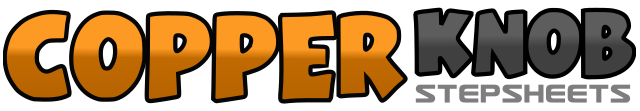 .......Count:56Wall:1Level:Phrased Advanced.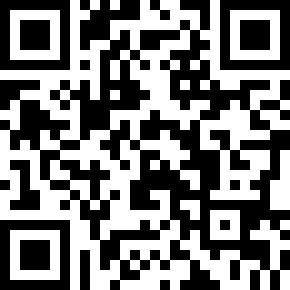 Choreographer:Debbie McLaughlin (UK) - February 2013Debbie McLaughlin (UK) - February 2013Debbie McLaughlin (UK) - February 2013Debbie McLaughlin (UK) - February 2013Debbie McLaughlin (UK) - February 2013.Music:Come Together - Michael Jackson : (Album: HIStory)Come Together - Michael Jackson : (Album: HIStory)Come Together - Michael Jackson : (Album: HIStory)Come Together - Michael Jackson : (Album: HIStory)Come Together - Michael Jackson : (Album: HIStory)........1&2Step back on R, Make ¼ turn L stepping L to L side, Point R out to R side (9 o clock)3 4&Make ¼ turn R stepping R forward and sweeping L round, Cross L over R, Step back on R (12 o clock)5 6 7Touch L toe back, Make ½ turn L taking weight forward on L, Step R forward (6 o clock)&8&Rock forward on L, Recover weight back onto R, Step back on L1 2Touch R toe back, Make ½ turn R taking weight forward on R (12 o clock)3 4Make ¼ turn R stepping L to L side, Touch R behind L and look to L (3 o clock)&5&6Step R to R side, Cross L behind R, Step R to R side, Cross L over R7&8&Point R to R side, Make ¼ turn R stepping R beside L, Point L to L side, Step L beside R (6 o clock)1 2Walk forward R, Walk forward L3&4Step R slightly behind L, Step L in place, Make ½ turn R stepping R forward (12 o clock)5&6Make ½ turn R stepping back on L, Make ½ turn R stepping R forward, Step L forward (12 o clock)7&8Kick R forward, Step R beside L, Step L forward1&2&Rock R across front of L, Recover weight back onto L, Rock R out to R side, Recover weight onto L3&4&Cross R over L, Step L back, Step R to R side, Cross L over R5&6Rock R out to R side, Recover weight back onto L, Cross R over L7 8Take large step to L side, Drag R up to L (end Part A facing 12 o clock)1&2Cross R behind L, Step L to L side, Step R forward to L diagonal (11 o clock)3 4Pivot ½ turn L taking weight forward onto L (5 o clock), Make 3/8 turn L stepping R to R side (12 o clock)5&6Cross L behind R, Step R to R side, Step L forward to R diagonal (1 o clock)7 8Pivot ½ turn R taking weight forward onto R (7 o clock), Make 3/8 turn R stepping L to L side (12 o clock)1&2Step back on R, Step L beside R, Step R forward3 4Walk forward L, Make ½ L and step back on R (6 o clock)5&6Step back on L, Step R beside L, Step L forward (Prep for turning)7 8Make ½ turn L stepping back on R, Make ½ L stepping forward on L (6 o clock)1 2Walk forward R, Walk forward L3&4Step R forward, Pivot ½ turn L taking weight onto L, Step R to R side (6 o clock)5&6&Cross L behind R, Step R to R side, Cross L over R, Step R to R side7 8Lock L behind R, Unwind ½ turn L taking weight over onto L (12 o clock)